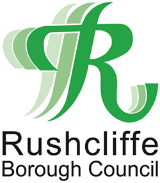 Clean Air Act 1993 (as amended) Section 18 Rushcliffe Borough Council Smoke Control Order 2024Rushcliffe Borough Council (“the Council”) in exercise of its power section 18 of the Clean Air Act 1993 (as amended), hereby make the following Order:This Order may be cited as The Rushcliffe Borough Council Smoke Control Order 2024 ("the Order"). This Order will come into operation not less than six months from the date this Order is made. All existing Smoke Control Orders are hereby revoked from the date that this Order comes into operation.The Council declares the whole of the area within its boundary to be a Smoke Control Area as shown on the attached Plan. The Plan has been prepared and sealed with the common seal of the Council and a copy has been deposited at the offices of the Council at: Rushcliffe Arena, Rugby Road, West Bridgford, Nottingham NG2 7YG.In the whole of the Smoke Control Area created by this Order (that is, all land within the borough boundary), the operation of section 19A of the Clean Air Act 1993 (Penalty for emission of smoke in smoke control area in England) shall be applicable to all buildings.Other than exemptions made by the Secretary of State under section 21 of the Act, there are no buildings, or classes of buildings, or fireplaces, or classes of fireplaces in the Smoke Control Area that are exempt from the operation of section 19A of the Clean Air Act 1993 (Penalty for emission of smoke in smoke control area in England). ………………………….Authorised SignatoryPLAN OF THE RUSHCLIFFE BOROUGH COUNCIL SMOKE CONTROL ORDER 2024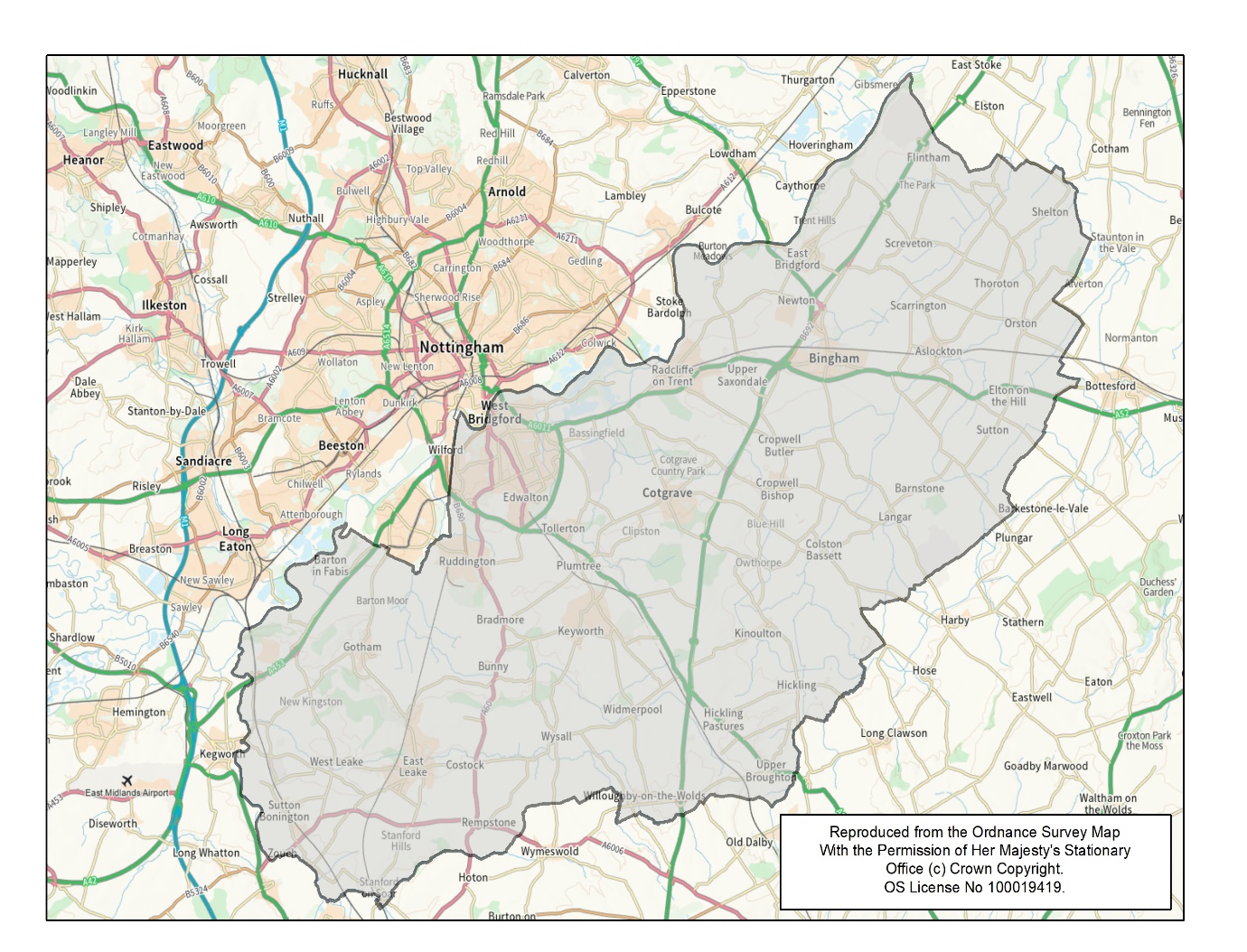 The COMMON SEAL of )RUSHCLIFFE BOROUGH )COUNCIL was affixed to)this Order in the presence of:)